國立嘉義大學機械與能源工程學系機械與能源技術發展論壇   講座地點:國立嘉義大學機械與能源工程學系演講廳  主辦單位: 國立嘉義大學機械與能源工程學系	全程參與論壇者提供餐盒。  日  期時     間105年9月21日(星期三)105年9月21日(星期三)講題演講者09:30~10:503D列印運用在商業產品開發之材料運用及未來展望蘇嘉祥博士學歷：台灣大學機械工程博士現職：南台科技大學機械工程系助理教授11:00~12:20電腦輔助工程分析技術於汽車零組件之應用3D吳佳璟博士學歷：英國 Glasgow大學機械博士現職：巧新科技股份有限公司      底盤技術部工程課課長12:20-12:40中華航空產學合作及招募人才學生說明會江政達主任院產業推廣委員會 13:30~14:50奈米元件之能源與生醫應用黃晧庭博士學歷：清華大學動力機械博士現職：清華大學動力機械工程學系博士後研究15:00-16:20半導體計量技術:現況與挑戰傅尉恩博士學歷：美國 Penstate 大學工業製造博士現職：工業技術研究院量測技術發展中心16:20~17:10綜合討論─學習、實習與就業巫釋鶱/瀚港企業研發工程師/第二屆畢業生本系全體教師所有講員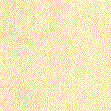 